https://youtu.be/6q3IcR8wzWo PLANEJAMENTO DE AULA REMOTA DE MATEMÁTICA UNIDADE 1 - AULA 2Escola/SMEPrograma de Aulas Remotas VEM APRENDER Programa de Aulas Remotas VEM APRENDER Ano:        2º Data:      02  /  03 / 2021                09/03/2021Professor (a):JOSELMA APª MACHADOCoordenação de Área:ANNALY e AGNESANNALY e AGNESHabilidade Descrever um padrão e regularidade de sequências repetitivas e recursivas, por meio de números, palavras, símbolos ou desenhos/figuras.Objetivo(s) de aprendizagemObservar e identificar o padrão e a regularidade em sequências repetitivas de figuras e objetos.Atividade avaliativaA ser personalizada pela professora da sala – na escola.Objetos de conhecimento Sequências repetitivas figurais e de objetos (ÁLGEBRA)Tempo aula TV:    25’Desenvolvimento da aula – Estratégias de EnsinoDesenvolvimento da aula – Estratégias de EnsinoOrganização Organização Ações do professorPossíveis ações esperadas dos alunosDo TempoDos RecursosINTRODUÇÃO Retomada da aula anterior sobre Sequências Repetitivas utilizando slides.Vocês lembram dessa aula?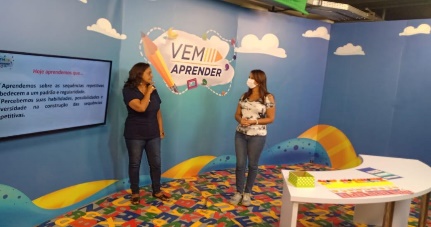 A professora Célia me convidou para participar e nessa aula nós conversamos sobre um assunto bem interessante, você lembra qual?Vamos relembrar?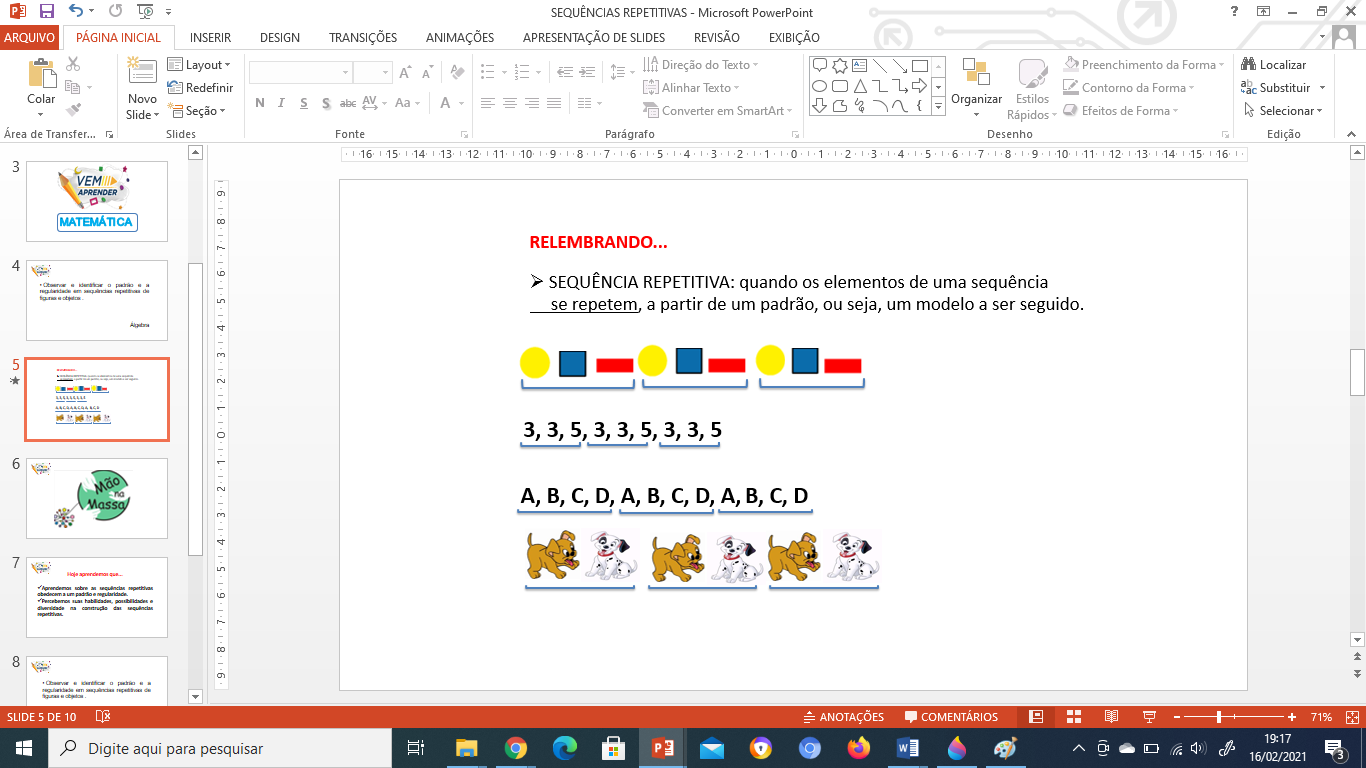 Relembrar as atividades referentes às sequências repetitivas trabalhadas na aula da semana especial.Participar da retomada dos conceitos, relembrando o que são sequencias repetitivas.4 minutosslidesDESENVOLVIMENTO DA AULA –  O que observamos nessas imagens?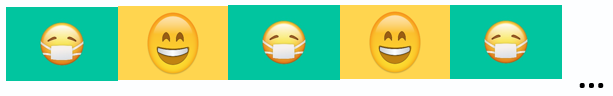 As imagens se repetem em alguma ordem?E qual será a próxima figura?Uma sequência nada mais é do que dar continuidade do que começou.É como a nossa rotina do dia-a-dia: levantamos, fazemos nossa higiene, tomamos café, uns vão trabalhar, outros para a escola, almoçamos, e assim por diante.Observem uma próxima sequência e estabelecer o diálogo:Será que ela tem um padrão?Tem um modelo a ser seguido?Qual é a próxima figura?Como monto uma sequência?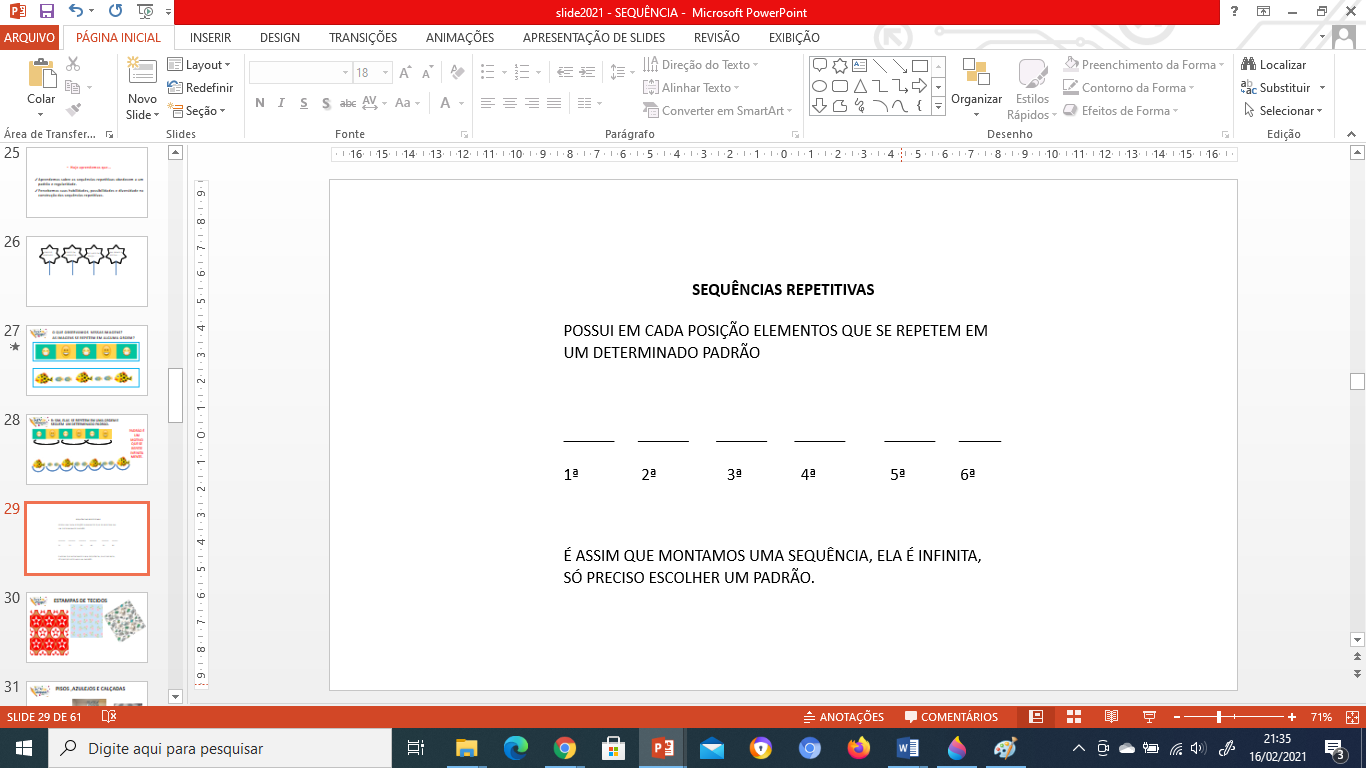 Agora vamos aprender a fazer a leitura dessa sequência;Observem essa sequência de peixinhos: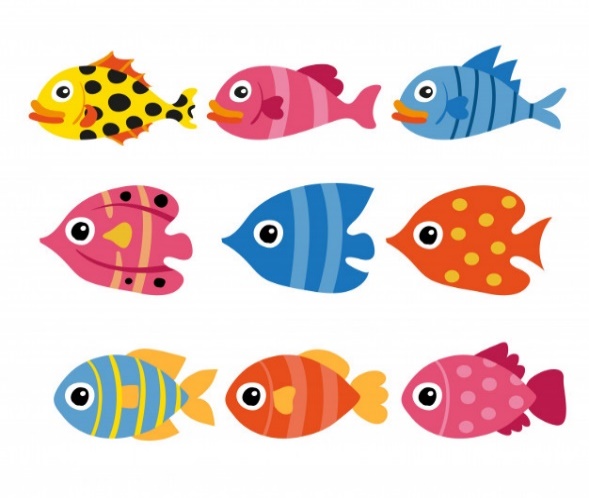 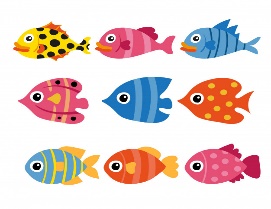 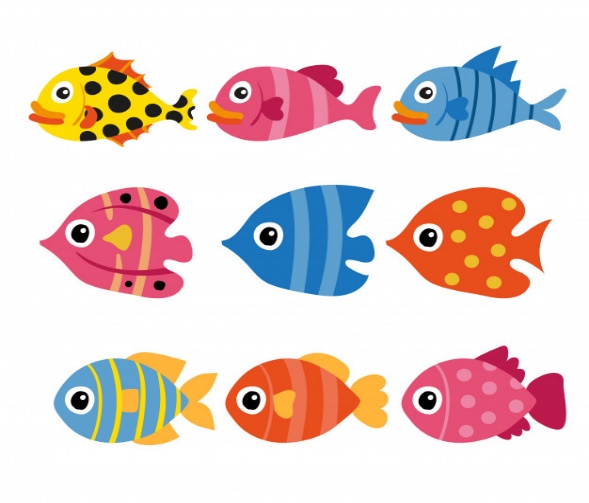 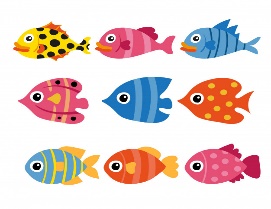 Como eles se repetem?  Qual é o padrão dessa sequência?Peixinho amarelo grande, peixinho azul pequeno, peixinho azul pequeno, Peixinho amarelo grande, peixinho azul pequeno, peixinho azul pequeno, Peixinho amarelo grande...Assim, posso ler:       A                B        B                  A               B        B                BOU:       1                2         2                 1                  2        2                1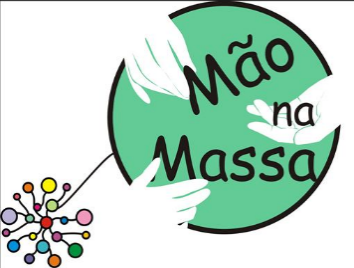 Fazer sequências na bancada: sequência de flores, tampinhas, bonecos e estrelas figurais, fazendo leitura de padrão utilizando letras e números, problematizando-as.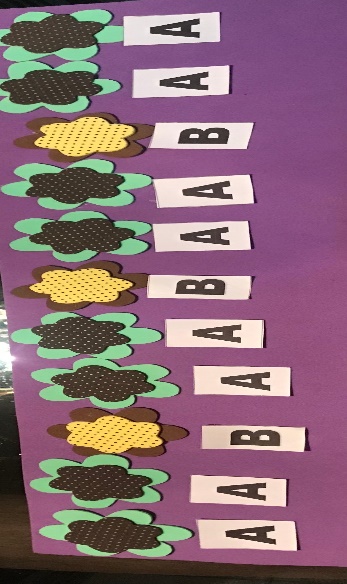 Após, será exibido um vídeo onde uma criança montará uma sequência com bandeirinhas e pedirá para fazer a leitura do padrão.Será feita de forma diferenciada das leituras com letras ou números. Será feita os gestos, mostrando assim as diferentes possibilidades de leitura/representação de padrão.Pedir aos alunos que façam a sua leitura diferenciada da sequência de bandeirinhasPossíveis questionamentos:Como você percebeu a continuidade da sequência?Quais as diferentes possibilidades da construção de uma sequência?O que você entende por padrão?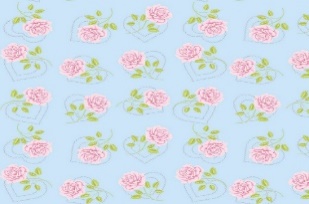 É importante ressaltar também a importância das sequências no nosso dia-a-dia, como nas estampas de tecidos/ roupas e agora nas máscaras.Nos azulejos e calçadasSolicitar aos alunos que procurem em suas casas algo que tenha uma sequência repetitiva.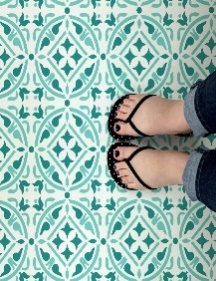 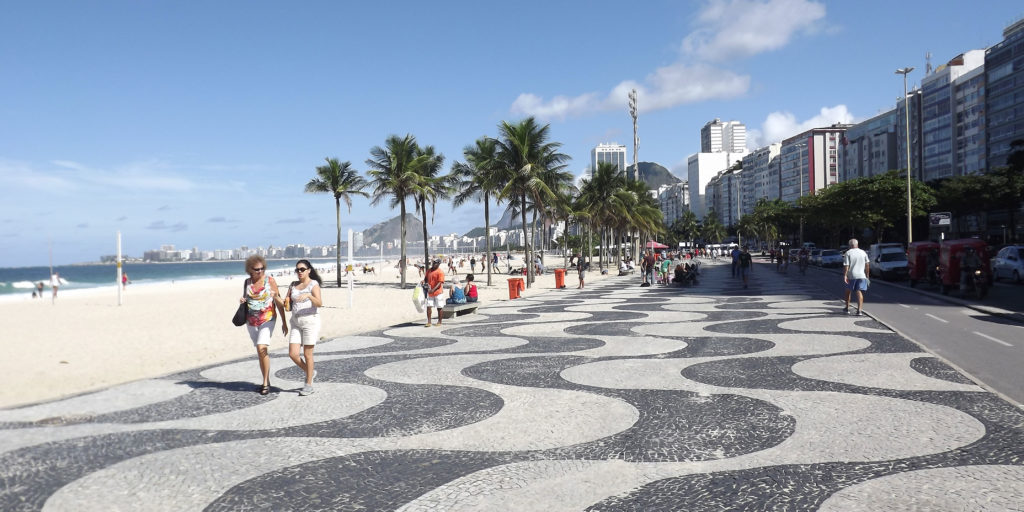 Compreender uma sequência repetitiva, seu padrão e sua regularidade.Perceber que as sequências podem ser construídas de diferentes formas, sendo figurais, numéricas, com letras e demais objetos. Entender que para montar uma sequência repetitiva, só precisa escolher um padrão.Identificar as características de uma sequência repetitiva e aprender a fazer a leitura dos padrões.Perceber que por meio dos elementos podem ser construídas várias possibilidades de sequências repetitivas diferentes.Padrão é a repetição de um motivo mínimo, que se repete infinitamente.Descobrir o padrão da sequência das bandeirinhas e participar da leitura diferenciada de padrão.Perceber sequências repetitivas nos ambientes que o cercam.18 min.TarjetasFigurasLetrasNúmerosvídeoATIVIDADE DE SISTEMATIZAÇÃO/VALIDAÇÃO DAS APRENDIZAGENS – O QUE APRENDEMOS HOJE? Hoje aprendemos sobre as sequências repetitivas, padrões e regularidades. Percebemos a construção das mesmas, suas habilidades e possibilidades e diversidade em sua construção. Propor às crianças que continuem a sequência mostrada no slide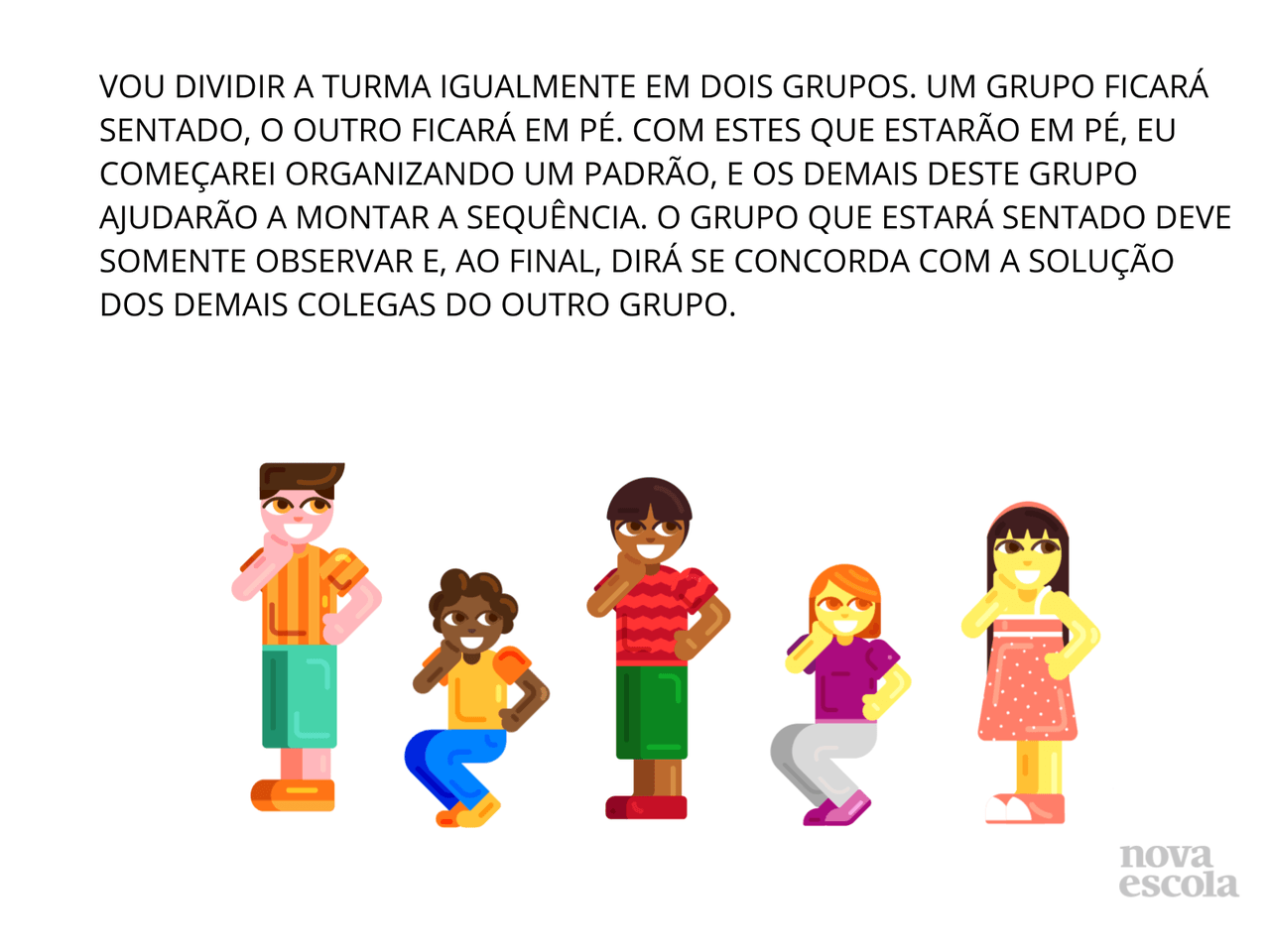 ATIVIDADE DE SISTEMATIZAÇÃO/VALIDAÇÃO DAS APRENDIZAGENS – O QUE APRENDEMOS HOJE? Hoje aprendemos sobre as sequências repetitivas, padrões e regularidades. Percebemos a construção das mesmas, suas habilidades e possibilidades e diversidade em sua construção. Propor às crianças que continuem a sequência mostrada no slide3 minutosslideTAREFA/ATIVIDADES DE CASA: 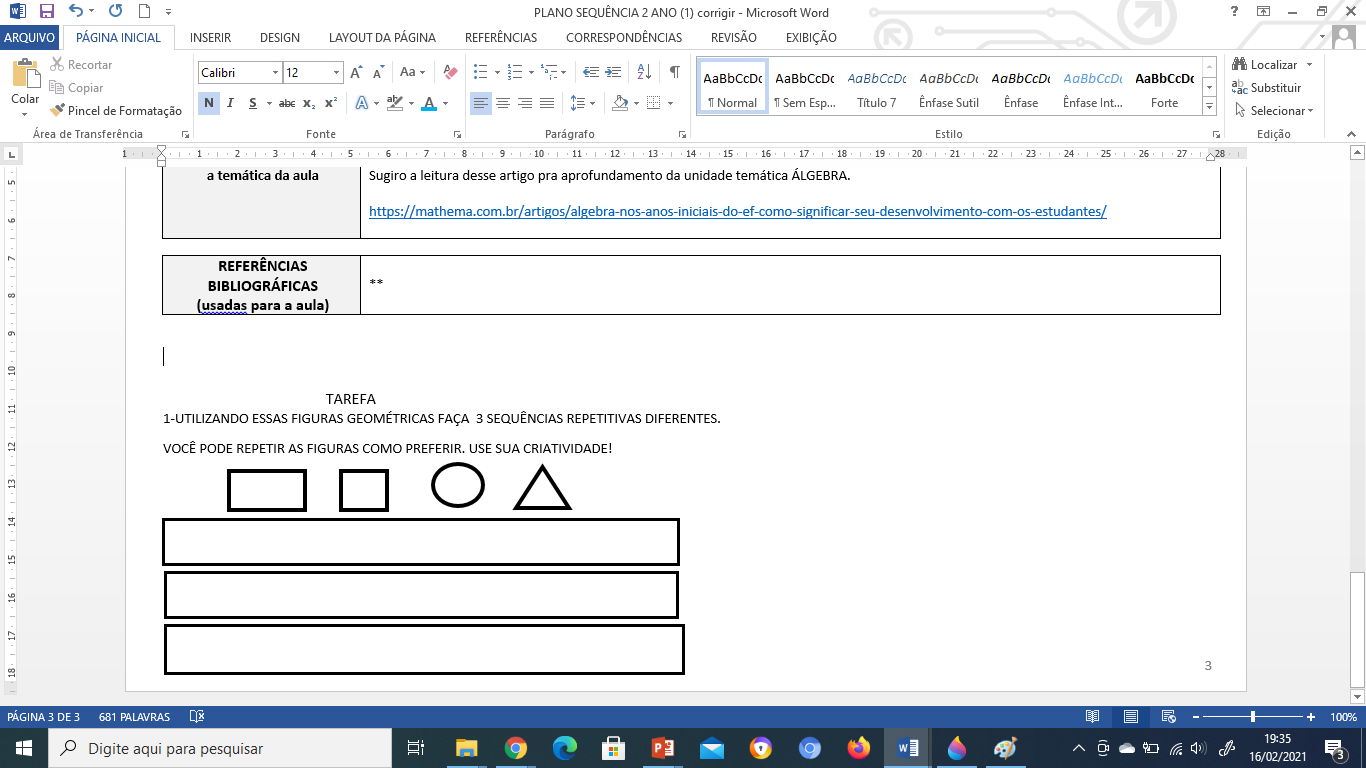 TAREFA/ATIVIDADES DE CASA: TAREFA/ATIVIDADES DE CASA: TAREFA/ATIVIDADES DE CASA: CONCLUSÃO DA AULA: Retomada do objetivo: Observar e identificar o padrão e regularidade em sequências repetitivas de figuras e objetos.CONCLUSÃO DA AULA: Retomada do objetivo: Observar e identificar o padrão e regularidade em sequências repetitivas de figuras e objetos.CONCLUSÃO DA AULA: Retomada do objetivo: Observar e identificar o padrão e regularidade em sequências repetitivas de figuras e objetos.CONCLUSÃO DA AULA: Retomada do objetivo: Observar e identificar o padrão e regularidade em sequências repetitivas de figuras e objetos.Propostas Sugestões para o professor na escolaAtividade Avaliativa ***Para aprofundamentos sobre a temática da aulaProfessorSugiro a leitura desse artigo pra aprofundamento da unidade temática ÁLGEBRA.https://mathema.com.br/artigos/algebra-nos-anos-iniciais-do-ef-como-significar-seu-desenvolvimento-com-os-estudantes/REFERÊNCIAS BIBLIOGRÁFICAS(usadas para a aula)** *